OWOSSO HIGH SCHOOL
GIRLS VARSITY TENNISOwosso High School Girls Varsity Tennis beat Brandon High School 6-1Tuesday, April 24, 2018
4:00 PM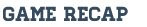 The Lady Trojans gave a show like no other! There were tie breakers, third sets and some awesome tennis in between. Posting wins for Owosso were 1st singles, Jaden Horak; 4th singles, Alyssa Parsons; 2nd doubles Abigail Brainerd and Josie Hufnagel; 3rd Doubles Morgan Hebekeuser and Kelsey Andykovuch; 4th doubles, Mya Manuel and Sydney Cairns.

The 3rd singles flight was won by Owosso on default due to an injury on the Brandon team and the 2nd singles match was unable to complete a 3rd set due to weather. Brooke Edington was locked in a tight match with the scores of 7-6 and 6-4, but the match was called due to the rain. Come see us in our next stellar performance on Thursday against the Kearsley Hornets.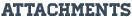 